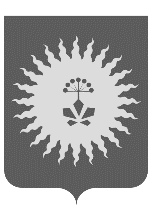 ДУМААНУЧИНСКОГО МУНИЦИПАЛЬНОГО ОКРУГАПРИМОРСКОГО КРАЯ
РЕШЕНИЕ 24.02.2021                                 с. Анучино                                              № 159-НПА	В соответствии с пунктом 14 статьи 39.11 Земельного кодекса Российской Федерации, Федеральным законом от 25.01.2001 № 137-ФЗ "О введении в действие Земельного кодекса Российской Федерации", Постановлением Правительства Российской Федерации от 16.07.2001 № 582 "Об основных принципах определения арендной платы при аренде земельных участков, находящихся в государственной или муниципальной собственности, и о правилах определения арендной платы, а также порядка условий и сроков внесения арендной платы за земли, находящиеся в собственности Российской Федерации", постановлением Министерства имущественных и земельных отношений Приморского края от 15.10.2020 № 87-п «Об утверждении результатов определения кадастровой стоимости земельных участков в составе земель населенных пунктов и земельных участков в составе земель сельскохозяйственного назначения, расположенных на территории Приморского края», Уставом Анучинского  муниципального округа Приморского края, Дума округаРЕШИЛА	1. Принять решение «О Положении «О порядке определения размера начальной цены предмета аукциона на право заключения договора аренды земельного участков, находящихся в собственности или ведении Анучинского муниципального округа».2. Признать утратившим силу решение Думы Анучинского муниципального района от 22.02.2017 № 173-НПА «О Положении, о порядке определения размера начальной цены предмета аукциона на право заключения договора аренды земельного участков, находящихся в собственности или ведении Анучинского муниципального  района» (в ред. реш. от 30.01.2019 № 383-НПА).	3. Настоящее решение направить главе Анучинского муниципального округа для подписания, официального опубликования (обнародования) и размещения на официальном сайте администрации Анучинского муниципального округа.	4. Настоящее решение вступает в силу со дня его официального опубликования.ПредседательДумы Анучинского муниципального округа                                                                  Г.П. ТишинаО Положении «О порядке определения размера начальной ценыпредмета аукциона на право заключения договора аренды земельного участков, находящихся в собственности или ведении Анучинского муниципального округа»